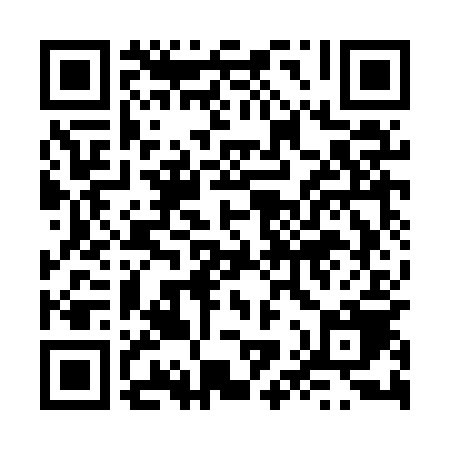 Prayer times for Jankow Przygodzki, PolandMon 1 Apr 2024 - Tue 30 Apr 2024High Latitude Method: Angle Based RulePrayer Calculation Method: Muslim World LeagueAsar Calculation Method: HanafiPrayer times provided by https://www.salahtimes.comDateDayFajrSunriseDhuhrAsrMaghribIsha1Mon4:246:2312:535:207:239:152Tue4:216:2112:525:217:259:173Wed4:196:1912:525:227:269:194Thu4:166:1612:525:237:289:215Fri4:136:1412:515:247:309:236Sat4:106:1212:515:267:319:267Sun4:076:1012:515:277:339:288Mon4:046:0812:515:287:359:309Tue4:016:0512:505:297:369:3310Wed3:586:0312:505:307:389:3511Thu3:556:0112:505:327:409:3812Fri3:525:5912:505:337:419:4013Sat3:495:5612:495:347:439:4214Sun3:465:5412:495:357:459:4515Mon3:435:5212:495:367:469:4716Tue3:405:5012:495:377:489:5017Wed3:365:4812:485:387:509:5318Thu3:335:4612:485:397:519:5519Fri3:305:4412:485:417:539:5820Sat3:275:4212:485:427:5510:0121Sun3:245:3912:475:437:5610:0322Mon3:205:3712:475:447:5810:0623Tue3:175:3512:475:458:0010:0924Wed3:145:3312:475:468:0110:1225Thu3:105:3112:475:478:0310:1426Fri3:075:2912:475:488:0510:1727Sat3:035:2712:465:498:0610:2028Sun3:005:2512:465:508:0810:2329Mon2:565:2312:465:518:1010:2630Tue2:535:2212:465:528:1110:29